Zpravodaj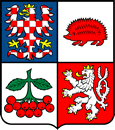 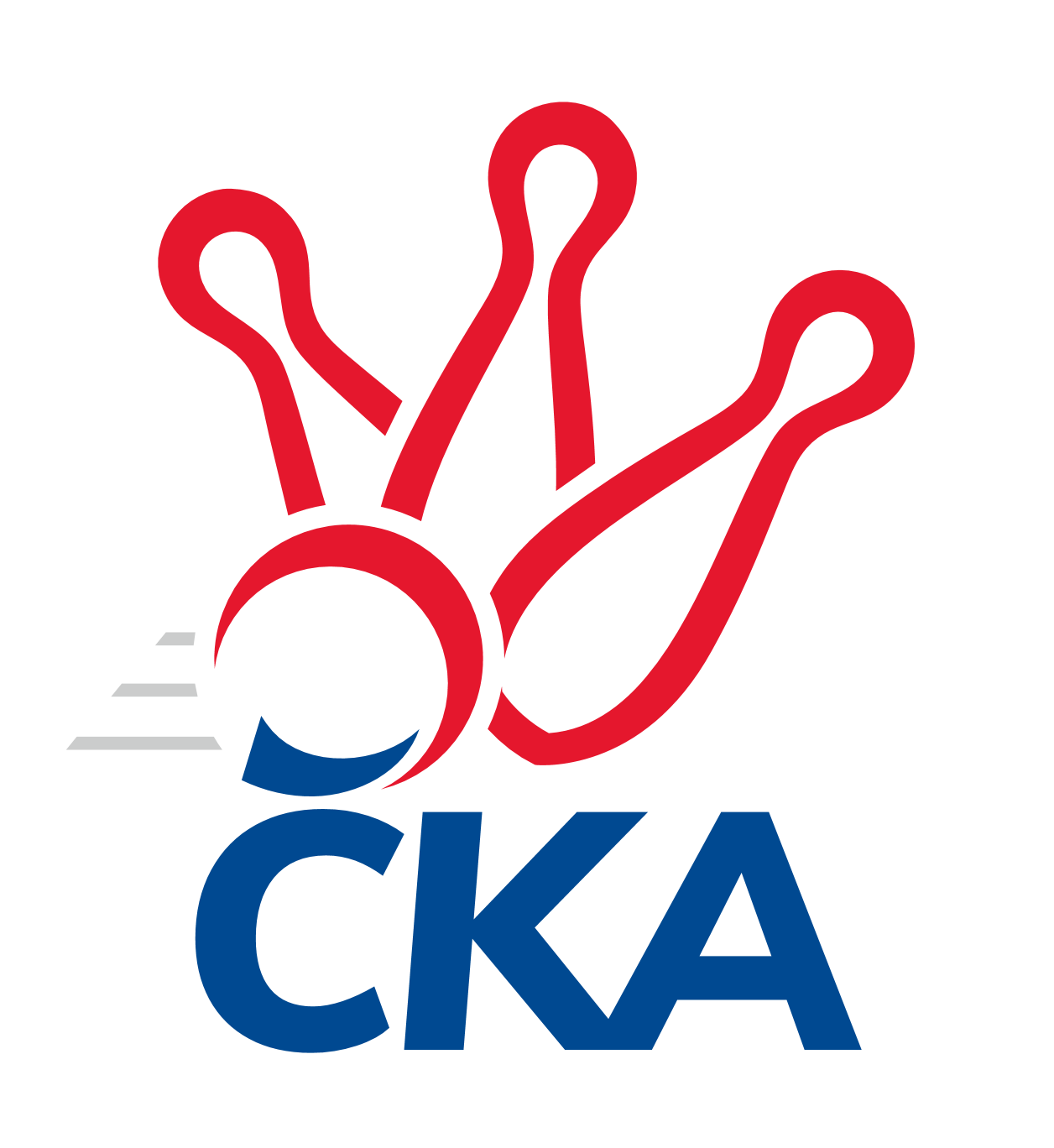 kuželkářského svazu Kraje Vysočina a Jihočeského kraje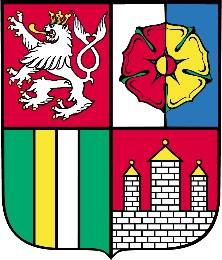 Divize jih 2021/2022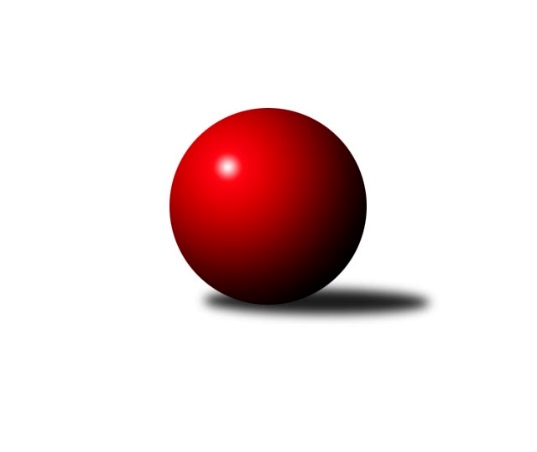 Č.22Ročník 2021/2022	9.4.2022Nejlepšího výkonu v tomto kole: 3338 dosáhlo družstvo: TJ Sokol Soběnov Výsledky 22. kolaSouhrnný přehled výsledků:TJ Jiskra Nová Bystřice	- TJ Tatran Lomnice nad Lužnicí 	5:3	3220:3132	14.0:10.0	8.4.TJ Slovan Jindřichův Hradec 	- TJ Nová Včelnice 	7:1	2699:2403	18.0:6.0	8.4.TJ Sokol Chotoviny 	- TJ Nové Město na Moravě	5:3	3330:3248	12.5:11.5	8.4.TJ Spartak Pelhřimov	- KK Jihlava B	1:7	3114:3252	9.0:15.0	8.4.TJ Blatná	- TJ Sokol Soběnov 	2:6	3295:3338	9.5:14.5	9.4.TJ Nová Včelnice 	- TJ Nové Město na Moravě	6:2	2681:2654	13.0:11.0	1.4.TJ Sokol Chotoviny 	- TJ Blatná	7:1	3292:3244	16.5:7.5	1.4.KK Jihlava B	- TJ Slovan Jindřichův Hradec 	7:1	3358:2981	19.0:5.0	2.4.Tabulka družstev:	1.	KK Jihlava B	20	15	0	5	106.5 : 53.5 	282.5 : 197.5 	 2991	30	2.	TJ Sokol Chotoviny	20	14	2	4	105.5 : 54.5 	279.0 : 201.0 	 2958	30	3.	TJ Sokol Soběnov	20	12	2	6	90.0 : 70.0 	250.0 : 230.0 	 2969	26	4.	TJ Blatná	20	8	4	8	83.0 : 77.0 	238.5 : 241.5 	 2932	20	5.	TJ Jiskra Nová Bystřice	20	9	2	9	80.0 : 80.0 	228.0 : 252.0 	 2910	20	6.	TJ Slovan Jindřichův Hradec	20	9	1	10	79.0 : 81.0 	244.0 : 236.0 	 2694	19	7.	TJ Nové Město na Moravě	20	8	2	10	81.0 : 79.0 	249.5 : 230.5 	 2910	18	8.	TJ Tatran Lomnice nad Lužnicí	20	9	0	11	72.5 : 87.5 	229.5 : 250.5 	 2822	18	9.	TJ Spartak Pelhřimov	20	9	0	11	68.5 : 91.5 	235.5 : 244.5 	 2888	18	10.	TJ Nová Včelnice	20	8	0	12	69.0 : 91.0 	219.0 : 261.0 	 2872	16	11.	KK Lokomotiva Tábor	20	2	1	17	45.0 : 115.0 	184.5 : 295.5 	 2805	5Podrobné výsledky kola:	 TJ Jiskra Nová Bystřice	3220	5:3	3132	TJ Tatran Lomnice nad Lužnicí 	Marek Augustin	140 	 154 	 140 	133	567 	 3:1 	 526 	 157	126 	 129	114	Jiří Doktor	Martin Pýcha	127 	 133 	 143 	135	538 	 4:0 	 498 	 126	121 	 127	124	Jan Holeček	Iva Molová	135 	 141 	 129 	125	530 	 2:2 	 533 	 131	139 	 130	133	Marek Baštýř	Jan Havlíček st.	150 	 137 	 121 	139	547 	 4:0 	 461 	 121	109 	 119	112	Jan Nosek	Marek Chvátal	128 	 157 	 137 	126	548 	 1:3 	 568 	 157	160 	 121	130	Jan Holšan	Marek Běhoun	121 	 132 	 130 	107	490 	 0:4 	 546 	 137	145 	 135	129	Zdeněk Doktorrozhodčí: Marek ChvátalNejlepší výkon utkání: 568 - Jan Holšan	 TJ Slovan Jindřichův Hradec 	2699	7:1	2403	TJ Nová Včelnice 	Jan Cukr	151 	 97 	 126 	72	446 	 2:2 	 401 	 153	48 	 132	68	Martin Tyšer	Josef Holický	158 	 79 	 160 	61	458 	 3:1 	 433 	 156	68 	 146	63	Jiří Slovák	Jiří Hána	160 	 81 	 160 	63	464 	 4:0 	 404 	 153	69 	 131	51	Pavel Domin	Pavel Picka	155 	 81 	 156 	68	460 	 3:1 	 382 	 126	62 	 125	69	Kamil Pivko	Jaroslav Opl	160 	 42 	 155 	51	408 	 2:2 	 421 	 148	80 	 140	53	Tibor Pivko	Vladimír Štipl	164 	 72 	 155 	72	463 	 4:0 	 362 	 135	43 	 139	45	Stanislav Neugebauerrozhodčí:  Vedoucí družstevNejlepší výkon utkání: 464 - Jiří Hána	 TJ Sokol Chotoviny 	3330	5:3	3248	TJ Nové Město na Moravě	Petr Křemen	140 	 137 	 110 	122	509 	 0:4 	 582 	 148	168 	 140	126	Miloš Stloukal	Kamila Dvořáková	151 	 148 	 131 	165	595 	 3:1 	 538 	 126	141 	 151	120	Pavel Sáblík	Pavel Makovec	153 	 132 	 124 	141	550 	 1.5:2.5 	 535 	 124	134 	 136	141	Roman Svojanovský	Jan Fořter	130 	 148 	 133 	113	524 	 1:3 	 534 	 142	134 	 134	124	Jiří Partl	Jan Bartoň	131 	 144 	 140 	141	556 	 3:1 	 540 	 139	135 	 138	128	Petr Hlisnikovský	Libor Hrstka	149 	 164 	 143 	140	596 	 4:0 	 519 	 122	137 	 128	132	Michal Mikorozhodčí: Zbyněk HeinNejlepší výkon utkání: 596 - Libor Hrstka	 TJ Spartak Pelhřimov	3114	1:7	3252	KK Jihlava B	Miroslava Matějková	126 	 126 	 137 	133	522 	 4:0 	 480 	 118	125 	 114	123	Lukáš Novák *1	Lucie Smrčková	115 	 143 	 140 	128	526 	 1:3 	 552 	 116	152 	 133	151	Jaroslav Matějka	Tomáš Rysl	130 	 129 	 121 	122	502 	 0:4 	 564 	 138	143 	 137	146	Matyáš Stránský	Jan Janů	140 	 113 	 142 	135	530 	 2:2 	 568 	 121	144 	 141	162	Jakub Čopák	Ota Schindler	134 	 135 	 128 	131	528 	 1:3 	 550 	 135	132 	 150	133	Miroslav Pleskal	Libor Linhart	134 	 132 	 116 	124	506 	 1:3 	 538 	 151	133 	 137	117	Martin Dolákrozhodčí: Fridrichovskýstřídání: *1 od 61. hodu Martin ČopákNejlepší výkon utkání: 568 - Jakub Čopák	 TJ Blatná	3295	2:6	3338	TJ Sokol Soběnov 	Vít Kobliha	153 	 152 	 138 	128	571 	 2:2 	 599 	 163	150 	 128	158	Kamil Šedivý	Karel Koubek	147 	 146 	 135 	133	561 	 3:1 	 502 	 121	123 	 137	121	Markéta Šedivá	Josef Mikeš	135 	 134 	 132 	134	535 	 0:4 	 588 	 138	139 	 155	156	Roman Grznárik	Jiří Vokurka	139 	 119 	 140 	156	554 	 2:2 	 561 	 158	134 	 135	134	Bohuslav Šedivý	Jiří Vaňata	150 	 146 	 134 	123	553 	 2:2 	 538 	 137	134 	 135	132	Karel Jirkal	Daniel Lexa	124 	 131 	 128 	138	521 	 0.5:3.5 	 550 	 144	131 	 131	144	Josef Šedivý ml.rozhodčí: KoblihaNejlepší výkon utkání: 599 - Kamil Šedivý	 TJ Nová Včelnice 	2681	6:2	2654	TJ Nové Město na Moravě	Kamil Pivko	162 	 72 	 149 	44	427 	 3:1 	 412 	 143	61 	 139	69	Zdeněk Topinka	Pavel Domin	169 	 71 	 150 	62	452 	 1:3 	 462 	 150	79 	 152	81	Petr Hlisnikovský	Martin Tyšer	155 	 78 	 159 	105	497 	 2:2 	 476 	 168	90 	 148	70	Miloš Stloukal	Jiří Slovák	132 	 63 	 147 	71	413 	 3:1 	 425 	 155	62 	 145	63	Pavel Škoda	Jiří Hembera	131 	 60 	 151 	87	429 	 1:3 	 432 	 143	72 	 156	61	Pavel Sáblík	Tibor Pivko	157 	 85 	 159 	62	463 	 3:1 	 447 	 165	72 	 149	61	Michal Mikorozhodčí: Stanislav NeugebauerNejlepší výkon utkání: 497 - Martin Tyšer	 TJ Sokol Chotoviny 	3292	7:1	3244	TJ Blatná	Pavel Makovec *1	130 	 117 	 139 	119	505 	 1.5:2.5 	 528 	 128	137 	 139	124	Josef Mikeš	Jan Fořter	144 	 128 	 126 	145	543 	 4:0 	 523 	 143	117 	 120	143	Daniel Lexa	Jan Bartoň	145 	 147 	 128 	144	564 	 2:2 	 554 	 154	138 	 129	133	Vít Kobliha	Kamila Dvořáková	135 	 128 	 141 	155	559 	 3:1 	 549 	 126	148 	 139	136	Karel Koubek	Zbyněk Hein *2	135 	 154 	 125 	131	545 	 3:1 	 533 	 143	140 	 120	130	Jiří Vokurka	Libor Hrstka	138 	 139 	 143 	156	576 	 3:1 	 557 	 157	136 	 118	146	Jiří Vaňatarozhodčí: Zbyněk Heinstřídání: *1 od 61. hodu Petr Křemen, *2 od 77. hodu Alena MakovcováNejlepší výkon utkání: 576 - Libor Hrstka	 KK Jihlava B	3358	7:1	2981	TJ Slovan Jindřichův Hradec 	Lukáš Novák	134 	 145 	 133 	127	539 	 2:2 	 552 	 139	136 	 129	148	Jan Cukr	Jaroslav Matějka	156 	 147 	 124 	140	567 	 4:0 	 435 	 98	141 	 109	87	Jiří Kačo *1	Matyáš Stránský	149 	 169 	 138 	132	588 	 3:1 	 530 	 137	141 	 141	111	Jiří Hána	Jakub Čopák	148 	 148 	 148 	135	579 	 4:0 	 488 	 120	129 	 121	118	Marie Škodová	Miroslav Pleskal	141 	 137 	 138 	130	546 	 3:1 	 484 	 94	158 	 125	107	Josef Holický	Martin Čopák	137 	 133 	 131 	138	539 	 3:1 	 492 	 135	109 	 133	115	Vladimír Štiplrozhodčí:  Vedoucí družstevstřídání: *1 od 61. hodu Jaroslav VrzalNejlepší výkon utkání: 588 - Matyáš StránskýPořadí jednotlivců:	jméno hráče	družstvo	celkem	plné	dorážka	chyby	poměr kuž.	Maximum	1.	Kamil Šedivý 	TJ Sokol Soběnov 	550.09	374.9	175.2	4.5	11/11	(602)	2.	Jan Bartoň 	TJ Sokol Chotoviny 	548.72	368.3	180.4	4.4	10/11	(617)	3.	Miloš Stloukal 	TJ Nové Město na Moravě	548.29	360.4	187.9	3.8	9/11	(592)	4.	Petr Hlisnikovský 	TJ Nové Město na Moravě	546.62	367.9	178.7	4.5	11/11	(594)	5.	Lukáš Novák 	KK Jihlava B	546.41	364.8	181.6	4.5	8/11	(609)	6.	Karel Koubek 	TJ Blatná	545.23	363.8	181.4	4.9	10/11	(608.4)	7.	Tibor Pivko 	TJ Nová Včelnice 	544.30	362.3	182.0	4.7	10/11	(603)	8.	Zbyněk Hein 	TJ Sokol Chotoviny 	544.04	364.5	179.6	3.3	10/11	(613)	9.	Vladimír Kučera 	KK Lokomotiva Tábor	543.44	372.0	171.4	4.6	8/11	(612)	10.	Jiří Vaňata 	TJ Blatná	542.81	369.8	173.1	5.9	9/11	(610)	11.	Roman Grznárik 	TJ Sokol Soběnov 	541.69	365.2	176.5	4.7	10/11	(588)	12.	Jan Janů 	TJ Spartak Pelhřimov	540.76	362.2	178.6	4.7	10/11	(585)	13.	Milan Šedivý 	TJ Sokol Soběnov 	540.33	366.3	174.0	5.1	10/11	(583)	14.	Marek Augustin 	TJ Jiskra Nová Bystřice	538.62	366.4	172.2	5.1	8/11	(589)	15.	Kamila Dvořáková 	TJ Sokol Chotoviny 	536.33	357.1	179.2	3.7	10/11	(601)	16.	Jiří Vokurka 	TJ Blatná	536.28	366.3	170.0	5.7	10/11	(615)	17.	Pavel Makovec 	TJ Sokol Chotoviny 	536.18	365.5	170.6	6.9	10/11	(603)	18.	Libor Hrstka 	TJ Sokol Chotoviny 	535.93	365.1	170.8	6.1	10/11	(596)	19.	Miroslav Pleskal 	KK Jihlava B	535.67	360.9	174.7	4.6	9/11	(591)	20.	Martin Tyšer 	TJ Nová Včelnice 	533.56	363.9	169.6	4.9	11/11	(606)	21.	Marek Chvátal 	TJ Jiskra Nová Bystřice	533.20	360.1	173.1	6.1	9/11	(620)	22.	Ota Schindler 	TJ Spartak Pelhřimov	531.90	358.4	173.5	6.0	11/11	(574.8)	23.	Zdeněk Doktor 	TJ Tatran Lomnice nad Lužnicí 	530.97	351.1	179.8	4.1	10/11	(596)	24.	Bohuslav Šedivý 	TJ Sokol Soběnov 	530.76	357.7	173.0	6.5	9/11	(561)	25.	Jaroslav Matějka 	KK Jihlava B	530.30	357.9	172.4	4.6	9/11	(567)	26.	Jiří Doktor 	TJ Tatran Lomnice nad Lužnicí 	529.64	356.8	172.9	5.8	11/11	(571.2)	27.	Michal Miko 	TJ Nové Město na Moravě	528.41	362.7	165.7	6.1	11/11	(612)	28.	Vít Kobliha 	TJ Blatná	525.23	357.9	167.4	9.4	8/11	(571)	29.	Pavel Domin 	TJ Nová Včelnice 	525.13	362.2	162.9	6.7	9/11	(579.6)	30.	Marek Běhoun 	TJ Jiskra Nová Bystřice	524.94	363.1	161.9	6.8	10/11	(613)	31.	Jiří Slovák 	TJ Nová Včelnice 	524.86	361.6	163.3	6.9	11/11	(571)	32.	Jan Cukr 	TJ Slovan Jindřichův Hradec 	523.96	358.6	165.4	6.3	11/11	(571.2)	33.	Lucie Smrčková 	TJ Spartak Pelhřimov	523.32	361.6	161.7	6.1	11/11	(554)	34.	Martin Jinda 	KK Lokomotiva Tábor	521.51	357.4	164.1	8.8	8/11	(581)	35.	Kamil Pivko 	TJ Nová Včelnice 	520.58	354.2	166.3	6.5	11/11	(573.6)	36.	Jiří Hána 	TJ Slovan Jindřichův Hradec 	519.05	358.3	160.8	9.6	8/11	(615.6)	37.	Daniel Lexa 	TJ Blatná	518.13	356.0	162.1	6.5	8/11	(572)	38.	Pavel Sáblík 	TJ Nové Město na Moravě	517.58	350.9	166.6	5.9	10/11	(576)	39.	Josef Šedivý  ml.	TJ Sokol Soběnov 	517.11	360.5	156.6	8.6	10/11	(578)	40.	Jan Fořter 	TJ Sokol Chotoviny 	515.40	351.0	164.4	6.9	9/11	(568)	41.	Petr Tomek 	TJ Jiskra Nová Bystřice	515.19	353.4	161.8	5.3	9/11	(584)	42.	Jan Holšan 	TJ Tatran Lomnice nad Lužnicí 	512.24	353.8	158.5	6.1	9/11	(568)	43.	Zdeněk Zeman 	KK Lokomotiva Tábor	512.19	350.4	161.8	4.8	9/11	(561)	44.	Libor Linhart 	TJ Spartak Pelhřimov	512.08	354.2	157.9	6.6	11/11	(566)	45.	Rudolf Pouzar 	TJ Tatran Lomnice nad Lužnicí 	506.29	345.7	160.6	8.5	8/11	(556)	46.	Martin Pýcha 	TJ Jiskra Nová Bystřice	504.11	345.3	158.8	11.1	8/11	(557)	47.	Jiří Loučka 	TJ Nové Město na Moravě	502.69	341.7	161.0	9.0	9/11	(561.6)	48.	Pavel Škoda 	TJ Nové Město na Moravě	502.08	347.7	154.4	7.7	8/11	(558)	49.	Tomáš Rysl 	TJ Spartak Pelhřimov	500.91	349.2	151.7	8.4	11/11	(570)	50.	Pavel Picka 	TJ Slovan Jindřichův Hradec 	497.64	343.6	154.1	11.8	10/11	(560.4)	51.	Pavel Kořínek 	KK Lokomotiva Tábor	496.73	341.8	155.0	10.3	11/11	(550)	52.	Vladimír Štipl 	TJ Slovan Jindřichův Hradec 	495.52	350.3	145.2	11.0	10/11	(570)	53.	Marcel Pouznar 	KK Lokomotiva Tábor	492.85	342.1	150.8	9.6	9/11	(564)	54.	Jan Holeček 	TJ Tatran Lomnice nad Lužnicí 	491.54	347.3	144.3	10.5	8/11	(551)	55.	Petr Klimek 	KK Lokomotiva Tábor	489.34	349.7	139.6	11.0	8/11	(588)	56.	Jan Nosek 	TJ Tatran Lomnice nad Lužnicí 	483.06	336.0	147.0	10.8	8/11	(526)	57.	Stanislav Neugebauer 	TJ Nová Včelnice 	467.87	334.5	133.4	15.0	9/11	(530.4)	58.	Josef Holický 	TJ Slovan Jindřichův Hradec 	463.67	327.8	135.9	14.1	11/11	(574.8)	59.	Jaroslav Opl 	TJ Slovan Jindřichův Hradec 	455.68	327.0	128.7	15.6	10/11	(574.8)		Petra Mertlová 	TJ Jiskra Nová Bystřice	585.00	389.0	196.0	2.0	1/11	(585)		Robin Parkan 	KK Jihlava B	580.00	387.0	193.0	0.0	1/11	(580)		Ondřej Matula 	KK Jihlava B	579.36	378.3	201.0	2.5	6/11	(620.4)		Daniel Braun 	KK Jihlava B	578.40	363.3	215.1	0.5	2/11	(580.8)		Jolana Jelínková 	KK Lokomotiva Tábor	567.00	381.0	186.0	7.0	1/11	(584)		Miroslava Matějková 	TJ Spartak Pelhřimov	564.50	368.3	196.3	4.0	1/11	(613)		Petr Dobeš  ml.	KK Jihlava B	559.00	365.0	194.0	1.0	1/11	(559)		Jakub Čopák 	KK Jihlava B	550.72	367.7	183.1	3.4	7/11	(603)		Martin Čopák 	KK Jihlava B	545.80	366.8	179.0	6.1	5/11	(599)		Martin Dolák 	KK Jihlava B	545.61	357.1	188.5	5.1	6/11	(615)		Lukáš Pavel 	TJ Blatná	544.40	363.8	180.6	5.2	5/11	(625)		Vít Jírovec 	KK Jihlava B	542.80	372.5	170.3	3.1	2/11	(572)		Marek Baštýř 	TJ Tatran Lomnice nad Lužnicí 	542.50	368.8	173.7	6.8	7/11	(573.6)		Jan Havlíček  st.	TJ Jiskra Nová Bystřice	536.38	360.5	175.9	4.8	7/11	(595)		Martin Vrecko 	TJ Jiskra Nová Bystřice	536.32	365.0	171.3	7.0	5/11	(584)		Jaroslav Prommer 	TJ Sokol Soběnov 	535.63	356.7	179.0	3.7	7/11	(566)		Václav Novotný 	TJ Spartak Pelhřimov	535.06	360.1	175.0	8.2	6/11	(562)		Roman Svojanovský 	TJ Nové Město na Moravě	535.00	355.0	180.0	6.0	1/11	(535)		Matyáš Stránský 	KK Jihlava B	533.85	367.7	166.1	5.9	5/11	(588)		Karel Jirkal 	TJ Sokol Soběnov 	530.93	364.9	166.0	3.5	3/11	(570)		Stanislav Kníže 	TJ Blatná	528.60	359.9	168.7	6.0	4/11	(574)		Ondřej Sysel 	TJ Sokol Soběnov 	522.33	349.3	173.0	7.0	3/11	(552)		Jiří Partl 	TJ Nové Město na Moravě	521.50	345.5	176.0	3.0	2/11	(534)		Iva Molová 	TJ Jiskra Nová Bystřice	521.45	361.3	160.1	5.3	7/11	(585)		Ladislav Takáč 	KK Lokomotiva Tábor	520.32	348.5	171.8	4.9	5/11	(559.2)		Lucie Mušková 	TJ Sokol Soběnov 	520.20	364.8	155.4	9.0	1/11	(531.6)		Josef Ferenčík 	TJ Sokol Soběnov 	514.30	353.8	160.6	8.3	4/11	(547.2)		Karel Hlisnikovský 	TJ Nové Město na Moravě	513.90	352.4	161.6	8.0	4/11	(528)		Jan Vintr 	TJ Spartak Pelhřimov	513.43	350.0	163.4	6.7	5/11	(554)		Lucie Hlaváčová 	TJ Nové Město na Moravě	512.40	366.0	146.4	13.2	1/11	(512.4)		Josef Mikeš 	TJ Blatná	512.33	349.8	162.5	8.2	6/11	(542)		Jan Šebera 	TJ Nová Včelnice 	510.00	352.8	157.2	4.8	1/11	(510)		Petr Křemen 	TJ Sokol Chotoviny 	504.10	352.0	152.1	9.9	7/11	(565)		Stanislav Partl 	KK Jihlava B	502.80	344.4	158.4	3.6	1/11	(502.8)		 		502.00	364.0	138.0	11.0	1/0	(502)		Marie Myslivcová 	KK Lokomotiva Tábor	500.33	358.3	142.1	13.1	4/11	(581)		Markéta Šedivá 	TJ Sokol Soběnov 	495.20	364.0	131.2	8.5	2/11	(502)		Vladimír Klíma 	TJ Nová Včelnice 	494.40	337.2	157.2	12.0	1/11	(494.4)		Zdeněk Topinka 	TJ Nové Město na Moravě	494.40	338.4	156.0	8.4	1/11	(494.4)		Jiří Hembera 	TJ Nová Včelnice 	491.45	340.9	150.6	13.8	4/11	(514.8)		Marie Škodová 	TJ Slovan Jindřichův Hradec 	488.00	358.0	130.0	18.0	1/11	(488)		Jiří Kačo 	TJ Slovan Jindřichův Hradec 	481.20	344.5	136.7	12.9	4/11	(496.8)		Libuše Kuběnová 	TJ Nové Město na Moravě	472.80	327.6	145.2	15.6	1/11	(472.8)		Petra Hodoušková 	KK Lokomotiva Tábor	472.28	331.6	140.7	11.3	7/11	(527)		Josef Šedivý  st.	TJ Sokol Soběnov 	470.60	339.4	131.2	13.3	2/11	(508)		Bohumil Nentvich 	TJ Spartak Pelhřimov	470.40	334.8	135.6	15.6	1/11	(470.4)		Josef Fučík 	TJ Spartak Pelhřimov	466.10	329.7	136.4	9.1	2/11	(511)		Daniel Klimt 	TJ Tatran Lomnice nad Lužnicí 	463.00	327.0	136.0	18.0	2/11	(469)		Lukáš Opl 	TJ Slovan Jindřichův Hradec 	456.00	308.4	147.6	9.6	1/11	(456)		Petra Svobodová 	TJ Nové Město na Moravě	453.60	331.2	122.4	8.4	1/11	(453.6)		Martin Mikeš 	TJ Tatran Lomnice nad Lužnicí 	447.00	327.0	120.0	17.0	1/11	(447)		Jan Slipka 	TJ Tatran Lomnice nad Lužnicí 	434.40	310.8	123.6	14.4	1/11	(434.4)		Jaroslav Nedoma 	KK Jihlava B	433.20	315.6	117.6	13.2	1/11	(433.2)		Jan Faktor 	TJ Tatran Lomnice nad Lužnicí 	404.00	304.0	100.0	18.0	1/11	(404)Sportovně technické informace:Starty náhradníků:registrační číslo	jméno a příjmení 	datum startu 	družstvo	číslo startu2439	Marie Škodová	02.04.2022	TJ Slovan Jindřichův Hradec 	1x2441	Jaroslav Vrzal	02.04.2022	TJ Slovan Jindřichův Hradec 	1x26056	Roman Svojanovský	08.04.2022	TJ Nové Město na Moravě	1x2875	Alena Makovcová	01.04.2022	TJ Sokol Chotoviny 	1x8708	Zdeněk Topinka	01.04.2022	TJ Nové Město na Moravě	1x20845	Markéta Šedivá	09.04.2022	TJ Sokol Soběnov 	2x20275	Miroslava Matejková	08.04.2022	TJ Spartak Pelhřimov	3x12503	Jiří Partl	08.04.2022	TJ Nové Město na Moravě	1x24291	Jiří Kačo	02.04.2022	TJ Slovan Jindřichův Hradec 	3x
Hráči dopsaní na soupisku:registrační číslo	jméno a příjmení 	datum startu 	družstvo	Program dalšího kola:Nejlepší šestka kola - absolutněNejlepší šestka kola - absolutněNejlepší šestka kola - absolutněNejlepší šestka kola - absolutněNejlepší šestka kola - dle průměru kuželenNejlepší šestka kola - dle průměru kuželenNejlepší šestka kola - dle průměru kuželenNejlepší šestka kola - dle průměru kuželenNejlepší šestka kola - dle průměru kuželenPočetJménoNázev týmuVýkonPočetJménoNázev týmuPrůměr (%)Výkon3xKamil ŠedivýSoběnov 5995xKamil ŠedivýSoběnov 110.245998xLibor HrstkaChotoviny 5962xLibor HrstkaChotoviny 109.655963xKamila DvořákováChotoviny 5959xJiří HánaJin.Hradec 109.634642xRoman GrznárikSoběnov 5882xKamila DvořákováChotoviny 109.465955xMiloš StloukalN. Město A5825xVladimír ŠtiplJin.Hradec 109.44631xVít KoblihaBlatná5712xJakub ČopákJihlava109.1568